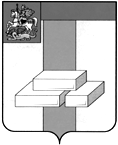 СОВЕТ ДЕПУТАТОВГОРОДСКОГО ОКРУГА ДОМОДЕДОВО МОСКОВСКОЙ ОБЛАСТИРЕШЕНИЕот 13.11.2018 № 1-4/926Об утверждении Положения о проведении антикоррупционной экспертизы нормативных правовых актов и проектов нормативных правовых актов, принимаемых органами местного самоуправления городского округа ДомодедовоВ соответствии с Федеральным законом от 17.07.2009 № 172-ФЗ «Об антикоррупционной экспертизе нормативных правовых актов и проектов нормативных правовых актов», Постановлением Правительства Российской Федерации от 26.02.2010 №96 «Об антикоррупционной экспертизе нормативных правовых актов и проектов нормативных правовых актов»,СОВЕТ ДЕПУТАТОВ ГОРОДСКОГО ОКРУГА РЕШИЛ:	1. Утвердить Положение о проведении антикоррупционной экспертизы нормативных правовых актов и проектов нормативных правовых актов,  принимаемых органами местного самоуправления городского округа Домодедово (прилагается).2. Признать утратившими силу:2.1. Пункт 1 решения Совета депутатов городского округа Домодедово от 31.03.2010 №1-4/275 «Об утверждении Положения о проведении антикоррупционной экспертизы нормативных правовых актов и проектов нормативных правовых актов, принимаемых органами местного самоуправления городского округа Домодедово». 2.2. Решения Совета депутатов городского округа Домодедово от 07.02.2012 №1-4/458 «О внесении изменений в Положение о проведении антикоррупционной экспертизы нормативных правовых актов и проектов нормативных правовых актов, принимаемых органами местного самоуправления городского округа Домодедово, утвержденное решением Совета депутатов городского округа Домодедово от 31.03.2010 № 1-4/275», от 14.06.2016 №1-4/717 «О внесении изменений в Положение о проведении антикоррупционной экспертизы нормативных правовых актов и проектов нормативных правовых актов, принимаемых органами местного самоуправления городского округа Домодедово, утвержденное решением Совета депутатов городского округа Домодедово от 31.03.2010 № 1-4/275».3. Опубликовать настоящее решение в установленном порядке.	4. Контроль за исполнением настоящего решения возложить на постоянную комиссию по нормотворческой деятельности (Гудков Н.А.).Председатель Совета депутатов				Главагородского округа Домодедово	 			городского округа ДомодедовоЛ.П. Ковалевский							А.В.Двойных